上海东软载波微电子有限公司2023校园招聘简章一、公司简介上海东软载波微电子有限公司，成立于2000年，是国内软件和集成电路设计领域领先的A股上市公司（股票代码：300183）的全资子公司。公司总部位于上海，在苏州、深圳、香港、青岛及北京设有分公司、 子公司及办事处。公司致力于为全球智能制造业转型客户和IOT产业客户提供IOT-MARS（M-通用MCU、A-专用/定制ASIC、R-可靠连接RF、S-智能物联系统System）领域从芯片到系统的整体解决方案，引领客户步入智能物联时代。更多详情，可登录公司官网了解http://www.essemi.com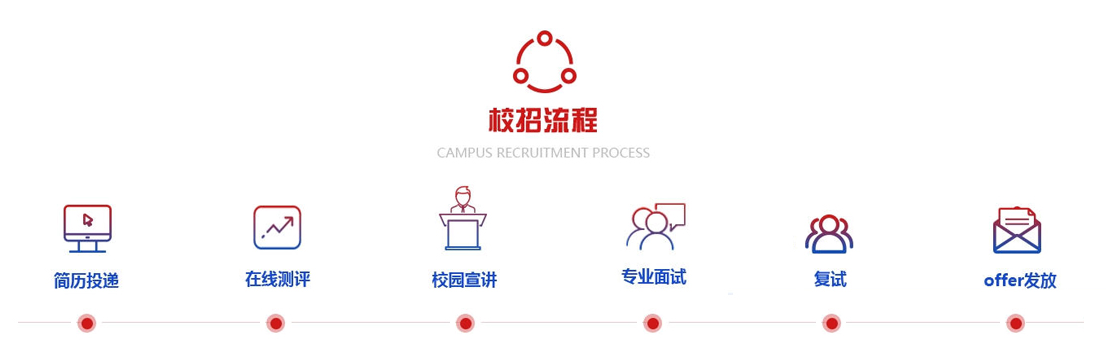 二、核心优势和人才管理●  本土工业MCU的领先品牌：全球最完整的电力线载波及RF双模融和通信芯片设计服务商●  有竞争力的薪资：项目奖金、年终奖金、专利奖金、优秀员工奖金等●  有吸引力的福利：五险一金、商业医保、带薪年假、年度体检、体育社团、年会抽奖、员工旅游等●  专业多样的培训：导师带教、轮岗培养、部门内训、外派学习、在职进修等●  完善的职业发展：管理技术双路线、职涯规划、内部竞聘、职称评审等三、招聘需求●  需求岗位研发类：模拟IC设计、射频模拟、通信算法、数字IC设计、数字验证/测试、数字后端(PR)、版图设计、嵌入式软件、嵌入式硬件、软件开发/测试、测试开发(ATE/TPE)工程技术类：产品工程(PE/NPI)、质量(QE)、现场应用(FAE)、产品应用(AE)专业类：市场营销企划●  岗位描述【模拟IC设计工程师】  工作地点:上海/苏州◆岗位职责芯片模拟电路设计；芯片功能、性能测试和量产支持；设计、验证和测试文档撰写。◆技能要求微电子等相关专业硕士及以上学历；了解半导体器件物理与工艺制造等相关基础知识；掌握设计软件，能够分析并设计模拟集成电路；熟练使用实验室基本测试设备进行模拟电路测试、评价与分析；有较强的沟通、学习能力和抗压能力。【射频模拟工程师】  工作地点:上海 ◆岗位职责模拟电路设计（Bandgap，LDO，XOSC、ADC、DAC、LNA等）及设计报告撰写；芯片功能和性能测试、问题分析及测试报告撰写。◆技能要求电子、微电子等相关专业硕士及以上学历；熟悉模拟电路常用设计软件（如Virtuoso，Spectre，Calibre），熟悉Bandgap， LDO，XOSC等电路优先；熟悉半导体器件物理与工艺制造流程，并有一定的版图设计基础；良好的中英文读写能力，较强的沟通、学习能力和抗压能力。【通信算法工程师】  工作地点:上海 ◆岗位职责通信协议、架构整理和分析；算法设计、优化及性能仿真；设计文档、测试验证报告及产品相关文档撰写。◆技能要求通信、电子、微电子等相关专业硕士及以上学历；有扎实的信号处理、通信工程基础知识；掌握C/C++或Matlab等语言；有较强的沟通、学习能力和抗压能力。【数字IC设计工程师】  工作地点:上海/苏州◆岗位职责芯片数字模块设计；芯片数字模块仿真验证和FPGA验证；芯片功能和性能测试；设计、验证和测试文档撰写。◆技能要求通信、电子、微电子等相关专业本科及以上学历；有扎实的数字电路基础知识；掌握C/C++、Verilog、SV等语言；熟悉芯片设计、仿真验证和FPGA验证流程；有较强的沟通、学习能力和抗压能力。【数字验证/测试工程师】  工作地点:上海/苏州◆岗位职责芯片数字模块仿真验证和FPGA验证；芯片功能和性能测试；设计、验证和测试文档撰写。◆技能要求通信、电子、微电子等相关专业本科及以上学历；有扎实的数字电路基础知识；掌握C/C++、Verilog、SV等语言；熟悉芯片设计、仿真验证和FPGA验证流程；有较强的沟通、学习能力和抗压能力。【数字后端工程师(PR)】  工作地点:苏州◆岗位职责负责芯片floorplan布局规划、电源网络设计、时钟树综合分析和功耗面积优化分析；承担芯片时序、物理、功耗压降的验证及收敛工作。◆技能要求通信、微电子、集成电路设计、计算机等相关专业本科及以上学历；有扎实的数字电路、模拟电路和半导体物理基础知识；熟悉时序分析、时序收敛的基本概念并精通Verilog或C语言编程；良好的英语读写能力，较强的沟通、学习能力和抗压能力。【版图设计工程师】  工作地点:上海◆岗位职责负责版图布局规划、物理布局、布线和验证，包括drc、lvs、erc等；依靠layout布局、布线技术，最大程度发挥电路的性能；与设计工程师有效合作，完成布图设计目标；负责撰写相关layout和tape out文档。◆技能要求专业要求：通信、电子、微电子等相关专业专科及以上学历掌握电路基础知识； 具有较强的沟通和学习能力，具备较强的抗压能力。【嵌入式软件工程师】  工作地点:上海/苏州◆岗位职责嵌入式系统软件方案设计、验证与测试；芯片底层驱动开发与嵌入式操作系统移植；MCU仿真器、烧录器、开发板、学习板的开发与设计；芯片功能测试及各类技术文档的编写；为FAE和客户提供技术支持及培训。◆技能要求通信、电子、自动化、电气工程、计算机等相关专业本科及以上学历；熟悉嵌入式系统软件开发工具、单片机系统架构及常用外设；扎实的模拟、数字电路基础知识，良好的电路分析和调试能力；熟练应用过一种单片机进行项目开发，精通C语言编程；有协议栈开发和应用经验者（2.4G、BLE、USB、WiFi、TCP/IP等），熟悉嵌入式操作系统工作原理与应用者，精通各类控制算法或信号处理算法者，在电子设计竞赛中获奖者优先；良好的专业英语读写能力，较强的沟通、学习能力和抗压能力。【嵌入式硬件工程师】  工作地点:上海/苏州◆岗位职责系统硬件方案设计，包括需求分析、方案制定、电路仿真、SCH、PCB设计等；系统硬件调试，包括故障分析、性能测试、可靠性测试等；芯片功能测试及各类技术文档的编写； 为FAE和客户提供技术支持及培训。◆技能要求通信、电子、自动化、电气工程等相关专业本科及以上学历；扎实的模拟、数字电路基础知识，良好的电路分析和调试能力；能熟练使用一种EDA工具（Protel、Altium Designer、Pads等）进行原理图和PCB设计；熟悉万用表、示波器等常用测试仪器的使用；有实际电子类项目经验者，熟悉逻辑分析仪/频谱仪/矢量信号发生器/网络分析仪等高级实验设备使用者，熟悉通信原理和射频技术、有射频硬件电路设计及调试经验者，在电子设计竞赛中获奖者优先。良好的专业英语读写能力，较强的沟通、学习能力和抗压能力。【软件开发/测试工程师】  工作地点:上海◆岗位职责集成开发环境、公司营运管理系统和产品线SDK的开发、测试、维护；客户支持相关工作。◆技能要求计算机科学与技术、软件工程等相关专业本科及以上学历；有扎实的数据结构、算法导论、操作系统等基础知识；熟悉面向对象、软件工程、设计模式等理论与技术；熟悉两种以上常用编程语言，如C、C++、C#、Python等；有较强的沟通、学习能力和抗压能力。【测试开发工程师(ATE/TPE)】  工作地点: 上海/苏州◆岗位职责ATE/TPE测试硬件的设计与制作；ATE/TPE测试程序的开发、调试、验证与发布；测试数据分析，协助定位产品问题；测试厂管理，包括测试程序、测试硬件以及测试数据管理；新产品测试导入及后期生产维护；新测试技术评估与研究，包括新平台引入、新测试方案引入等；支持设计人员完成新产品的设计；支持产品工程人员完成工艺改善及产品良率提升。◆技能要求通信、电子、自动化、物理等相关专业本科及以上学历；了解集成电路设计流程、制造工艺、半导体/封装材料的特性；有较好的数学基础，熟悉统计学分析工具和软件；有计算机语言（VB、C、C++等）和PCB绘图基础；良好的专业英语读写能力，较强的沟通、学习能力和抗压能力。【产品工程师(PE/NPI)】  工作地点:上海◆岗位职责负责从样品到量产整个生产过程的产品进度追踪及质量控制；与外协厂紧密沟通，协商并制定各产品生产标准及规范，确保产品正常进入量产；指导外协厂的品质改善，处理外协引起的变更，评估变更对产品质量的影响；负责解决产品生产过程中所出现的质量问题,处理品质异常及品质改善； 负责处理客诉，主导品质会议检讨，8D改善报告回复客户。◆技能要求微电子、通信、电子、自动化、材料等相关专业本科及以上学历；有统计学知识基础及计算机语言（VB、C、C++等）；了解集成电路制造流程及制作工艺优先；有较好沟通能力及英语读写能力，英语四级以上；【质量工程师(QE)】  工作地点:上海◆岗位职责负责质量资料的管理；负责环境物质管理相关的工作及审核；负责产品委外测试及分析的协调工作；学习质量工具、方法和产品生产过程管控，逐步参与产品质量管理工作。◆技能要求电子、自动化、物理、材料等相关专业本科及以上学历；数学逻辑、分析能力强，做事仔细，条理性好；良好的专业英语读写能力，较强的沟通、学习能力和抗压能力。【现场应用工程师(FAE)】  工作地点:上海◆岗位职责学习和掌握公司产品性能特点和使用技巧；协助向代理商或客户提供技术支持和培训；协助客户进行应用系统设计与测试； 分析和解决客户反馈的技术问题；编写规范的应用技术文档和报告。 ◆技能要求通信、电子、自动化等相关专业本科及以上学历；熟悉嵌入式系统软硬件开发工具和单片机系统架构；熟悉汇编和C语言编程；掌握模拟、数字电路理论，具有良好的电路分析能力; 良好的专业英语读写能力，较强的沟通、学习能力和抗压能力。【产品应用工程师(AE)】  工作地点:上海◆岗位职责协助产品经理完成产品管理工作；收集市场信息，分析客户需求，编写调研报告；参与校对产品文档，包括规格书和应用笔记等；掌握产品的关键特性，为前期推广提供技术支持；跟踪产品发布阶段的各种问题反馈，并协调解决。◆技能要求通信、电子、自动化相关专业本科及以上学历；熟悉嵌入式系统架构和软硬件开发；熟悉集成电路设计流程和行业知识；具有敬业、钻研精神、责任心及团队合作意识；良好的专业英语读写能力，较强的沟通和表达能力。【市场营销企划】  工作地点:上海   ◆岗位职责维护公司各类推广渠道如公众号、官网、短视频账号；制作平面和视频类宣传物料；参与各类对外宣传，提供创意构思，制作活动文案；市场部门前端支持，参与展会和各类线上线下市场活动。   ◆技能要求本科学历，主修市场营销、企划、广告专业为优；熟练运用AI、PS、PR、AE等工具，办公软件操作娴熟；性格开朗，有良好的文案功底和创意能力。四、应聘方式●  方式一：扫描“校招二维码”填报应聘信息，根据公司安排，参加笔试和面试；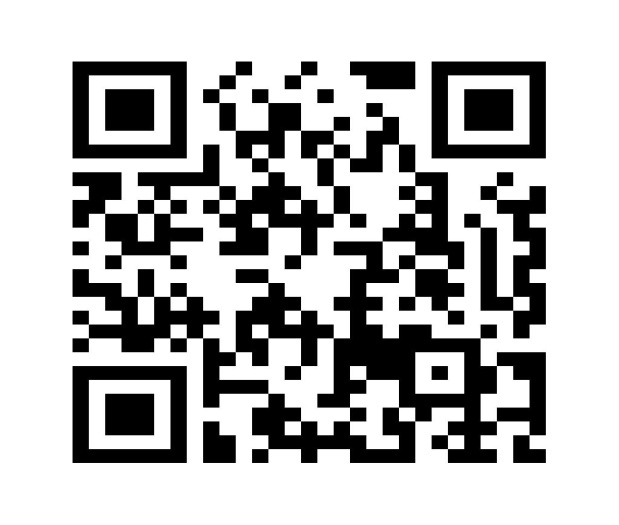 ●  方式二：发送“个人简历”至邮箱：campus@essemi.com五、联系我们上海总部：上海市徐汇区漕河泾园区                        苏州分公司：苏州市工业园区深圳分公司：深圳市南山区科技园青岛办事处：青岛市海尔工业园                                                    上海东软载波微电子有限公司  					                                     2023届 秋季招聘                                                                                                               